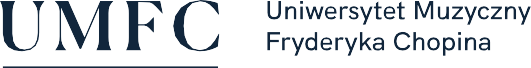 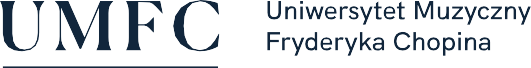 Sposoby realizacji i weryfikacji efektów uczenia się zostały dostosowane do sytuacji epidemiologicznej wewnętrznymi aktami prawnymi Uczelni.Nazwa przedmiotu: STYL I GEST – ZAGADNIENIA WYKONAWCZENazwa przedmiotu: STYL I GEST – ZAGADNIENIA WYKONAWCZENazwa przedmiotu: STYL I GEST – ZAGADNIENIA WYKONAWCZENazwa przedmiotu: STYL I GEST – ZAGADNIENIA WYKONAWCZENazwa przedmiotu: STYL I GEST – ZAGADNIENIA WYKONAWCZENazwa przedmiotu: STYL I GEST – ZAGADNIENIA WYKONAWCZENazwa przedmiotu: STYL I GEST – ZAGADNIENIA WYKONAWCZENazwa przedmiotu: STYL I GEST – ZAGADNIENIA WYKONAWCZENazwa przedmiotu: STYL I GEST – ZAGADNIENIA WYKONAWCZENazwa przedmiotu: STYL I GEST – ZAGADNIENIA WYKONAWCZENazwa przedmiotu: STYL I GEST – ZAGADNIENIA WYKONAWCZENazwa przedmiotu: STYL I GEST – ZAGADNIENIA WYKONAWCZENazwa przedmiotu: STYL I GEST – ZAGADNIENIA WYKONAWCZENazwa przedmiotu: STYL I GEST – ZAGADNIENIA WYKONAWCZENazwa przedmiotu: STYL I GEST – ZAGADNIENIA WYKONAWCZENazwa przedmiotu: STYL I GEST – ZAGADNIENIA WYKONAWCZENazwa przedmiotu: STYL I GEST – ZAGADNIENIA WYKONAWCZENazwa przedmiotu: STYL I GEST – ZAGADNIENIA WYKONAWCZENazwa przedmiotu: STYL I GEST – ZAGADNIENIA WYKONAWCZENazwa przedmiotu: STYL I GEST – ZAGADNIENIA WYKONAWCZENazwa przedmiotu: STYL I GEST – ZAGADNIENIA WYKONAWCZENazwa przedmiotu: STYL I GEST – ZAGADNIENIA WYKONAWCZENazwa przedmiotu: STYL I GEST – ZAGADNIENIA WYKONAWCZEJednostka prowadząca przedmiot: Filia UMFC w BiałymstokuWydział Instrumentalno-Pedagogiczny, Edukacji Muzycznej i WokalistykiJednostka prowadząca przedmiot: Filia UMFC w BiałymstokuWydział Instrumentalno-Pedagogiczny, Edukacji Muzycznej i WokalistykiJednostka prowadząca przedmiot: Filia UMFC w BiałymstokuWydział Instrumentalno-Pedagogiczny, Edukacji Muzycznej i WokalistykiJednostka prowadząca przedmiot: Filia UMFC w BiałymstokuWydział Instrumentalno-Pedagogiczny, Edukacji Muzycznej i WokalistykiJednostka prowadząca przedmiot: Filia UMFC w BiałymstokuWydział Instrumentalno-Pedagogiczny, Edukacji Muzycznej i WokalistykiJednostka prowadząca przedmiot: Filia UMFC w BiałymstokuWydział Instrumentalno-Pedagogiczny, Edukacji Muzycznej i WokalistykiJednostka prowadząca przedmiot: Filia UMFC w BiałymstokuWydział Instrumentalno-Pedagogiczny, Edukacji Muzycznej i WokalistykiJednostka prowadząca przedmiot: Filia UMFC w BiałymstokuWydział Instrumentalno-Pedagogiczny, Edukacji Muzycznej i WokalistykiJednostka prowadząca przedmiot: Filia UMFC w BiałymstokuWydział Instrumentalno-Pedagogiczny, Edukacji Muzycznej i WokalistykiJednostka prowadząca przedmiot: Filia UMFC w BiałymstokuWydział Instrumentalno-Pedagogiczny, Edukacji Muzycznej i WokalistykiJednostka prowadząca przedmiot: Filia UMFC w BiałymstokuWydział Instrumentalno-Pedagogiczny, Edukacji Muzycznej i WokalistykiJednostka prowadząca przedmiot: Filia UMFC w BiałymstokuWydział Instrumentalno-Pedagogiczny, Edukacji Muzycznej i WokalistykiJednostka prowadząca przedmiot: Filia UMFC w BiałymstokuWydział Instrumentalno-Pedagogiczny, Edukacji Muzycznej i WokalistykiJednostka prowadząca przedmiot: Filia UMFC w BiałymstokuWydział Instrumentalno-Pedagogiczny, Edukacji Muzycznej i WokalistykiJednostka prowadząca przedmiot: Filia UMFC w BiałymstokuWydział Instrumentalno-Pedagogiczny, Edukacji Muzycznej i WokalistykiJednostka prowadząca przedmiot: Filia UMFC w BiałymstokuWydział Instrumentalno-Pedagogiczny, Edukacji Muzycznej i WokalistykiJednostka prowadząca przedmiot: Filia UMFC w BiałymstokuWydział Instrumentalno-Pedagogiczny, Edukacji Muzycznej i WokalistykiJednostka prowadząca przedmiot: Filia UMFC w BiałymstokuWydział Instrumentalno-Pedagogiczny, Edukacji Muzycznej i WokalistykiJednostka prowadząca przedmiot: Filia UMFC w BiałymstokuWydział Instrumentalno-Pedagogiczny, Edukacji Muzycznej i WokalistykiRok akademicki:2020/2021Rok akademicki:2020/2021Rok akademicki:2020/2021Rok akademicki:2020/2021Kierunek:WokalistykaKierunek:WokalistykaKierunek:WokalistykaKierunek:WokalistykaKierunek:WokalistykaKierunek:WokalistykaKierunek:WokalistykaKierunek:WokalistykaKierunek:WokalistykaKierunek:WokalistykaKierunek:WokalistykaKierunek:WokalistykaSpecjalność:Pedagogika wokalna - śpiew solowySpecjalność:Pedagogika wokalna - śpiew solowySpecjalność:Pedagogika wokalna - śpiew solowySpecjalność:Pedagogika wokalna - śpiew solowySpecjalność:Pedagogika wokalna - śpiew solowySpecjalność:Pedagogika wokalna - śpiew solowySpecjalność:Pedagogika wokalna - śpiew solowySpecjalność:Pedagogika wokalna - śpiew solowySpecjalność:Pedagogika wokalna - śpiew solowySpecjalność:Pedagogika wokalna - śpiew solowySpecjalność:Pedagogika wokalna - śpiew solowyForma studiów: Stacjonarne drugiego stopniaForma studiów: Stacjonarne drugiego stopniaForma studiów: Stacjonarne drugiego stopniaForma studiów: Stacjonarne drugiego stopniaForma studiów: Stacjonarne drugiego stopniaForma studiów: Stacjonarne drugiego stopniaForma studiów: Stacjonarne drugiego stopniaForma studiów: Stacjonarne drugiego stopniaForma studiów: Stacjonarne drugiego stopniaProfil kształcenia:ogólnoakademicki  (A)Profil kształcenia:ogólnoakademicki  (A)Profil kształcenia:ogólnoakademicki  (A)Profil kształcenia:ogólnoakademicki  (A)Profil kształcenia:ogólnoakademicki  (A)Profil kształcenia:ogólnoakademicki  (A)Profil kształcenia:ogólnoakademicki  (A)Status przedmiotu: obowiązkowyStatus przedmiotu: obowiązkowyStatus przedmiotu: obowiązkowyStatus przedmiotu: obowiązkowyStatus przedmiotu: obowiązkowyStatus przedmiotu: obowiązkowyStatus przedmiotu: obowiązkowyForma zajęć: ćwiczeniaForma zajęć: ćwiczeniaForma zajęć: ćwiczeniaForma zajęć: ćwiczeniaForma zajęć: ćwiczeniaForma zajęć: ćwiczeniaForma zajęć: ćwiczeniaJęzyk przedmiotu:polskiJęzyk przedmiotu:polskiJęzyk przedmiotu:polskiJęzyk przedmiotu:polskiJęzyk przedmiotu:polskiJęzyk przedmiotu:polskiRok/semestr:Rok I, semestr IRok/semestr:Rok I, semestr IRok/semestr:Rok I, semestr IRok/semestr:Rok I, semestr IRok/semestr:Rok I, semestr IRok/semestr:Rok I, semestr IWymiar godzin:30Wymiar godzin:30Wymiar godzin:30Wymiar godzin:30Koordynator przedmiotuKoordynator przedmiotuKoordynator przedmiotuKoordynator przedmiotuKoordynator przedmiotuKierownik Katedry Pedagogiki WokalnejKierownik Katedry Pedagogiki WokalnejKierownik Katedry Pedagogiki WokalnejKierownik Katedry Pedagogiki WokalnejKierownik Katedry Pedagogiki WokalnejKierownik Katedry Pedagogiki WokalnejKierownik Katedry Pedagogiki WokalnejKierownik Katedry Pedagogiki WokalnejKierownik Katedry Pedagogiki WokalnejKierownik Katedry Pedagogiki WokalnejKierownik Katedry Pedagogiki WokalnejKierownik Katedry Pedagogiki WokalnejKierownik Katedry Pedagogiki WokalnejKierownik Katedry Pedagogiki WokalnejKierownik Katedry Pedagogiki WokalnejKierownik Katedry Pedagogiki WokalnejKierownik Katedry Pedagogiki WokalnejKierownik Katedry Pedagogiki WokalnejProwadzący zajęciaProwadzący zajęciaProwadzący zajęciaProwadzący zajęciaProwadzący zajęciamgr Helena Szuhalskamgr Helena Szuhalskamgr Helena Szuhalskamgr Helena Szuhalskamgr Helena Szuhalskamgr Helena Szuhalskamgr Helena Szuhalskamgr Helena Szuhalskamgr Helena Szuhalskamgr Helena Szuhalskamgr Helena Szuhalskamgr Helena Szuhalskamgr Helena Szuhalskamgr Helena Szuhalskamgr Helena Szuhalskamgr Helena Szuhalskamgr Helena Szuhalskamgr Helena SzuhalskaCele przedmiotuCele przedmiotuCele przedmiotuCele przedmiotuCele przedmiotuWymagania wstępneWymagania wstępneWymagania wstępneWymagania wstępneWymagania wstępneKategorie efektówKategorie efektówNumer efektuNumer efektuNumer efektuEFEKTY UCZENIA SIĘ DLA PRZEDMIOTUEFEKTY UCZENIA SIĘ DLA PRZEDMIOTUEFEKTY UCZENIA SIĘ DLA PRZEDMIOTUEFEKTY UCZENIA SIĘ DLA PRZEDMIOTUEFEKTY UCZENIA SIĘ DLA PRZEDMIOTUEFEKTY UCZENIA SIĘ DLA PRZEDMIOTUEFEKTY UCZENIA SIĘ DLA PRZEDMIOTUEFEKTY UCZENIA SIĘ DLA PRZEDMIOTUEFEKTY UCZENIA SIĘ DLA PRZEDMIOTUEFEKTY UCZENIA SIĘ DLA PRZEDMIOTUEFEKTY UCZENIA SIĘ DLA PRZEDMIOTUEFEKTY UCZENIA SIĘ DLA PRZEDMIOTUEFEKTY UCZENIA SIĘ DLA PRZEDMIOTUEFEKTY UCZENIA SIĘ DLA PRZEDMIOTUEFEKTY UCZENIA SIĘ DLA PRZEDMIOTUEFEKTY UCZENIA SIĘ DLA PRZEDMIOTUNumer efektu kier./spec. Numer efektu kier./spec. WiedzaWiedza111K2_W5K2_W5UmiejętnościUmiejętności222K2_U1K2_U1UmiejętnościUmiejętności333K2_U1K2_U1Kompetencje społeczneKompetencje społeczne444Na bazie zdobytej wiedzy i umiejętności realizuje własne działania artystyczne,  potrafi zaplanować swoją drogę kariery zawodowej zdając sobie sprawę z konieczności rozwoju własnej osobowości twórczej poprzez poszerzenie wiedzy, doskonalenie umiejętności i rozwijanie kreatywnościNa bazie zdobytej wiedzy i umiejętności realizuje własne działania artystyczne,  potrafi zaplanować swoją drogę kariery zawodowej zdając sobie sprawę z konieczności rozwoju własnej osobowości twórczej poprzez poszerzenie wiedzy, doskonalenie umiejętności i rozwijanie kreatywnościNa bazie zdobytej wiedzy i umiejętności realizuje własne działania artystyczne,  potrafi zaplanować swoją drogę kariery zawodowej zdając sobie sprawę z konieczności rozwoju własnej osobowości twórczej poprzez poszerzenie wiedzy, doskonalenie umiejętności i rozwijanie kreatywnościNa bazie zdobytej wiedzy i umiejętności realizuje własne działania artystyczne,  potrafi zaplanować swoją drogę kariery zawodowej zdając sobie sprawę z konieczności rozwoju własnej osobowości twórczej poprzez poszerzenie wiedzy, doskonalenie umiejętności i rozwijanie kreatywnościNa bazie zdobytej wiedzy i umiejętności realizuje własne działania artystyczne,  potrafi zaplanować swoją drogę kariery zawodowej zdając sobie sprawę z konieczności rozwoju własnej osobowości twórczej poprzez poszerzenie wiedzy, doskonalenie umiejętności i rozwijanie kreatywnościNa bazie zdobytej wiedzy i umiejętności realizuje własne działania artystyczne,  potrafi zaplanować swoją drogę kariery zawodowej zdając sobie sprawę z konieczności rozwoju własnej osobowości twórczej poprzez poszerzenie wiedzy, doskonalenie umiejętności i rozwijanie kreatywnościNa bazie zdobytej wiedzy i umiejętności realizuje własne działania artystyczne,  potrafi zaplanować swoją drogę kariery zawodowej zdając sobie sprawę z konieczności rozwoju własnej osobowości twórczej poprzez poszerzenie wiedzy, doskonalenie umiejętności i rozwijanie kreatywnościNa bazie zdobytej wiedzy i umiejętności realizuje własne działania artystyczne,  potrafi zaplanować swoją drogę kariery zawodowej zdając sobie sprawę z konieczności rozwoju własnej osobowości twórczej poprzez poszerzenie wiedzy, doskonalenie umiejętności i rozwijanie kreatywnościNa bazie zdobytej wiedzy i umiejętności realizuje własne działania artystyczne,  potrafi zaplanować swoją drogę kariery zawodowej zdając sobie sprawę z konieczności rozwoju własnej osobowości twórczej poprzez poszerzenie wiedzy, doskonalenie umiejętności i rozwijanie kreatywnościNa bazie zdobytej wiedzy i umiejętności realizuje własne działania artystyczne,  potrafi zaplanować swoją drogę kariery zawodowej zdając sobie sprawę z konieczności rozwoju własnej osobowości twórczej poprzez poszerzenie wiedzy, doskonalenie umiejętności i rozwijanie kreatywnościNa bazie zdobytej wiedzy i umiejętności realizuje własne działania artystyczne,  potrafi zaplanować swoją drogę kariery zawodowej zdając sobie sprawę z konieczności rozwoju własnej osobowości twórczej poprzez poszerzenie wiedzy, doskonalenie umiejętności i rozwijanie kreatywnościNa bazie zdobytej wiedzy i umiejętności realizuje własne działania artystyczne,  potrafi zaplanować swoją drogę kariery zawodowej zdając sobie sprawę z konieczności rozwoju własnej osobowości twórczej poprzez poszerzenie wiedzy, doskonalenie umiejętności i rozwijanie kreatywnościNa bazie zdobytej wiedzy i umiejętności realizuje własne działania artystyczne,  potrafi zaplanować swoją drogę kariery zawodowej zdając sobie sprawę z konieczności rozwoju własnej osobowości twórczej poprzez poszerzenie wiedzy, doskonalenie umiejętności i rozwijanie kreatywnościNa bazie zdobytej wiedzy i umiejętności realizuje własne działania artystyczne,  potrafi zaplanować swoją drogę kariery zawodowej zdając sobie sprawę z konieczności rozwoju własnej osobowości twórczej poprzez poszerzenie wiedzy, doskonalenie umiejętności i rozwijanie kreatywnościNa bazie zdobytej wiedzy i umiejętności realizuje własne działania artystyczne,  potrafi zaplanować swoją drogę kariery zawodowej zdając sobie sprawę z konieczności rozwoju własnej osobowości twórczej poprzez poszerzenie wiedzy, doskonalenie umiejętności i rozwijanie kreatywnościNa bazie zdobytej wiedzy i umiejętności realizuje własne działania artystyczne,  potrafi zaplanować swoją drogę kariery zawodowej zdając sobie sprawę z konieczności rozwoju własnej osobowości twórczej poprzez poszerzenie wiedzy, doskonalenie umiejętności i rozwijanie kreatywnościK2_K1K2_K2K2_K1K2_K2TREŚCI PROGRAMOWE PRZEDMIOTUTREŚCI PROGRAMOWE PRZEDMIOTUTREŚCI PROGRAMOWE PRZEDMIOTUTREŚCI PROGRAMOWE PRZEDMIOTUTREŚCI PROGRAMOWE PRZEDMIOTUTREŚCI PROGRAMOWE PRZEDMIOTUTREŚCI PROGRAMOWE PRZEDMIOTUTREŚCI PROGRAMOWE PRZEDMIOTUTREŚCI PROGRAMOWE PRZEDMIOTUTREŚCI PROGRAMOWE PRZEDMIOTUTREŚCI PROGRAMOWE PRZEDMIOTUTREŚCI PROGRAMOWE PRZEDMIOTUTREŚCI PROGRAMOWE PRZEDMIOTUTREŚCI PROGRAMOWE PRZEDMIOTUTREŚCI PROGRAMOWE PRZEDMIOTUTREŚCI PROGRAMOWE PRZEDMIOTUTREŚCI PROGRAMOWE PRZEDMIOTUTREŚCI PROGRAMOWE PRZEDMIOTUTREŚCI PROGRAMOWE PRZEDMIOTUTREŚCI PROGRAMOWE PRZEDMIOTUTREŚCI PROGRAMOWE PRZEDMIOTULiczba godzinLiczba godzinSemestr IStyl i gest – analiza pojęcia, ujęcie problemowe zagadnienia, rola kostiumu, charakteryzacjiPrezentacja i analiza komponentów dzieła operowego na podstawie wybranych dzieł pod kątem zastosowania gestów właściwych stylowi danej epokiEtiudy indywidualne i zbiorowe – kreacja postaci oraz relacji interpersonalnych        4.     Zastosowanie elementów tańca, pantomimySemestr IStyl i gest – analiza pojęcia, ujęcie problemowe zagadnienia, rola kostiumu, charakteryzacjiPrezentacja i analiza komponentów dzieła operowego na podstawie wybranych dzieł pod kątem zastosowania gestów właściwych stylowi danej epokiEtiudy indywidualne i zbiorowe – kreacja postaci oraz relacji interpersonalnych        4.     Zastosowanie elementów tańca, pantomimySemestr IStyl i gest – analiza pojęcia, ujęcie problemowe zagadnienia, rola kostiumu, charakteryzacjiPrezentacja i analiza komponentów dzieła operowego na podstawie wybranych dzieł pod kątem zastosowania gestów właściwych stylowi danej epokiEtiudy indywidualne i zbiorowe – kreacja postaci oraz relacji interpersonalnych        4.     Zastosowanie elementów tańca, pantomimySemestr IStyl i gest – analiza pojęcia, ujęcie problemowe zagadnienia, rola kostiumu, charakteryzacjiPrezentacja i analiza komponentów dzieła operowego na podstawie wybranych dzieł pod kątem zastosowania gestów właściwych stylowi danej epokiEtiudy indywidualne i zbiorowe – kreacja postaci oraz relacji interpersonalnych        4.     Zastosowanie elementów tańca, pantomimySemestr IStyl i gest – analiza pojęcia, ujęcie problemowe zagadnienia, rola kostiumu, charakteryzacjiPrezentacja i analiza komponentów dzieła operowego na podstawie wybranych dzieł pod kątem zastosowania gestów właściwych stylowi danej epokiEtiudy indywidualne i zbiorowe – kreacja postaci oraz relacji interpersonalnych        4.     Zastosowanie elementów tańca, pantomimySemestr IStyl i gest – analiza pojęcia, ujęcie problemowe zagadnienia, rola kostiumu, charakteryzacjiPrezentacja i analiza komponentów dzieła operowego na podstawie wybranych dzieł pod kątem zastosowania gestów właściwych stylowi danej epokiEtiudy indywidualne i zbiorowe – kreacja postaci oraz relacji interpersonalnych        4.     Zastosowanie elementów tańca, pantomimySemestr IStyl i gest – analiza pojęcia, ujęcie problemowe zagadnienia, rola kostiumu, charakteryzacjiPrezentacja i analiza komponentów dzieła operowego na podstawie wybranych dzieł pod kątem zastosowania gestów właściwych stylowi danej epokiEtiudy indywidualne i zbiorowe – kreacja postaci oraz relacji interpersonalnych        4.     Zastosowanie elementów tańca, pantomimySemestr IStyl i gest – analiza pojęcia, ujęcie problemowe zagadnienia, rola kostiumu, charakteryzacjiPrezentacja i analiza komponentów dzieła operowego na podstawie wybranych dzieł pod kątem zastosowania gestów właściwych stylowi danej epokiEtiudy indywidualne i zbiorowe – kreacja postaci oraz relacji interpersonalnych        4.     Zastosowanie elementów tańca, pantomimySemestr IStyl i gest – analiza pojęcia, ujęcie problemowe zagadnienia, rola kostiumu, charakteryzacjiPrezentacja i analiza komponentów dzieła operowego na podstawie wybranych dzieł pod kątem zastosowania gestów właściwych stylowi danej epokiEtiudy indywidualne i zbiorowe – kreacja postaci oraz relacji interpersonalnych        4.     Zastosowanie elementów tańca, pantomimySemestr IStyl i gest – analiza pojęcia, ujęcie problemowe zagadnienia, rola kostiumu, charakteryzacjiPrezentacja i analiza komponentów dzieła operowego na podstawie wybranych dzieł pod kątem zastosowania gestów właściwych stylowi danej epokiEtiudy indywidualne i zbiorowe – kreacja postaci oraz relacji interpersonalnych        4.     Zastosowanie elementów tańca, pantomimySemestr IStyl i gest – analiza pojęcia, ujęcie problemowe zagadnienia, rola kostiumu, charakteryzacjiPrezentacja i analiza komponentów dzieła operowego na podstawie wybranych dzieł pod kątem zastosowania gestów właściwych stylowi danej epokiEtiudy indywidualne i zbiorowe – kreacja postaci oraz relacji interpersonalnych        4.     Zastosowanie elementów tańca, pantomimySemestr IStyl i gest – analiza pojęcia, ujęcie problemowe zagadnienia, rola kostiumu, charakteryzacjiPrezentacja i analiza komponentów dzieła operowego na podstawie wybranych dzieł pod kątem zastosowania gestów właściwych stylowi danej epokiEtiudy indywidualne i zbiorowe – kreacja postaci oraz relacji interpersonalnych        4.     Zastosowanie elementów tańca, pantomimySemestr IStyl i gest – analiza pojęcia, ujęcie problemowe zagadnienia, rola kostiumu, charakteryzacjiPrezentacja i analiza komponentów dzieła operowego na podstawie wybranych dzieł pod kątem zastosowania gestów właściwych stylowi danej epokiEtiudy indywidualne i zbiorowe – kreacja postaci oraz relacji interpersonalnych        4.     Zastosowanie elementów tańca, pantomimySemestr IStyl i gest – analiza pojęcia, ujęcie problemowe zagadnienia, rola kostiumu, charakteryzacjiPrezentacja i analiza komponentów dzieła operowego na podstawie wybranych dzieł pod kątem zastosowania gestów właściwych stylowi danej epokiEtiudy indywidualne i zbiorowe – kreacja postaci oraz relacji interpersonalnych        4.     Zastosowanie elementów tańca, pantomimySemestr IStyl i gest – analiza pojęcia, ujęcie problemowe zagadnienia, rola kostiumu, charakteryzacjiPrezentacja i analiza komponentów dzieła operowego na podstawie wybranych dzieł pod kątem zastosowania gestów właściwych stylowi danej epokiEtiudy indywidualne i zbiorowe – kreacja postaci oraz relacji interpersonalnych        4.     Zastosowanie elementów tańca, pantomimySemestr IStyl i gest – analiza pojęcia, ujęcie problemowe zagadnienia, rola kostiumu, charakteryzacjiPrezentacja i analiza komponentów dzieła operowego na podstawie wybranych dzieł pod kątem zastosowania gestów właściwych stylowi danej epokiEtiudy indywidualne i zbiorowe – kreacja postaci oraz relacji interpersonalnych        4.     Zastosowanie elementów tańca, pantomimySemestr IStyl i gest – analiza pojęcia, ujęcie problemowe zagadnienia, rola kostiumu, charakteryzacjiPrezentacja i analiza komponentów dzieła operowego na podstawie wybranych dzieł pod kątem zastosowania gestów właściwych stylowi danej epokiEtiudy indywidualne i zbiorowe – kreacja postaci oraz relacji interpersonalnych        4.     Zastosowanie elementów tańca, pantomimySemestr IStyl i gest – analiza pojęcia, ujęcie problemowe zagadnienia, rola kostiumu, charakteryzacjiPrezentacja i analiza komponentów dzieła operowego na podstawie wybranych dzieł pod kątem zastosowania gestów właściwych stylowi danej epokiEtiudy indywidualne i zbiorowe – kreacja postaci oraz relacji interpersonalnych        4.     Zastosowanie elementów tańca, pantomimySemestr IStyl i gest – analiza pojęcia, ujęcie problemowe zagadnienia, rola kostiumu, charakteryzacjiPrezentacja i analiza komponentów dzieła operowego na podstawie wybranych dzieł pod kątem zastosowania gestów właściwych stylowi danej epokiEtiudy indywidualne i zbiorowe – kreacja postaci oraz relacji interpersonalnych        4.     Zastosowanie elementów tańca, pantomimySemestr IStyl i gest – analiza pojęcia, ujęcie problemowe zagadnienia, rola kostiumu, charakteryzacjiPrezentacja i analiza komponentów dzieła operowego na podstawie wybranych dzieł pod kątem zastosowania gestów właściwych stylowi danej epokiEtiudy indywidualne i zbiorowe – kreacja postaci oraz relacji interpersonalnych        4.     Zastosowanie elementów tańca, pantomimySemestr IStyl i gest – analiza pojęcia, ujęcie problemowe zagadnienia, rola kostiumu, charakteryzacjiPrezentacja i analiza komponentów dzieła operowego na podstawie wybranych dzieł pod kątem zastosowania gestów właściwych stylowi danej epokiEtiudy indywidualne i zbiorowe – kreacja postaci oraz relacji interpersonalnych        4.     Zastosowanie elementów tańca, pantomimy551010551010Metody kształceniaMetody kształceniaMetody kształceniaMetody kształceniawykład problemowypraca indywidualnapraca w grupachwszystkie inne metody stosowane przez prowadzącego przedmiotwykład problemowypraca indywidualnapraca w grupachwszystkie inne metody stosowane przez prowadzącego przedmiotwykład problemowypraca indywidualnapraca w grupachwszystkie inne metody stosowane przez prowadzącego przedmiotwykład problemowypraca indywidualnapraca w grupachwszystkie inne metody stosowane przez prowadzącego przedmiotwykład problemowypraca indywidualnapraca w grupachwszystkie inne metody stosowane przez prowadzącego przedmiotwykład problemowypraca indywidualnapraca w grupachwszystkie inne metody stosowane przez prowadzącego przedmiotwykład problemowypraca indywidualnapraca w grupachwszystkie inne metody stosowane przez prowadzącego przedmiotwykład problemowypraca indywidualnapraca w grupachwszystkie inne metody stosowane przez prowadzącego przedmiotwykład problemowypraca indywidualnapraca w grupachwszystkie inne metody stosowane przez prowadzącego przedmiotwykład problemowypraca indywidualnapraca w grupachwszystkie inne metody stosowane przez prowadzącego przedmiotwykład problemowypraca indywidualnapraca w grupachwszystkie inne metody stosowane przez prowadzącego przedmiotwykład problemowypraca indywidualnapraca w grupachwszystkie inne metody stosowane przez prowadzącego przedmiotwykład problemowypraca indywidualnapraca w grupachwszystkie inne metody stosowane przez prowadzącego przedmiotwykład problemowypraca indywidualnapraca w grupachwszystkie inne metody stosowane przez prowadzącego przedmiotwykład problemowypraca indywidualnapraca w grupachwszystkie inne metody stosowane przez prowadzącego przedmiotwykład problemowypraca indywidualnapraca w grupachwszystkie inne metody stosowane przez prowadzącego przedmiotwykład problemowypraca indywidualnapraca w grupachwszystkie inne metody stosowane przez prowadzącego przedmiotwykład problemowypraca indywidualnapraca w grupachwszystkie inne metody stosowane przez prowadzącego przedmiotwykład problemowypraca indywidualnapraca w grupachwszystkie inne metody stosowane przez prowadzącego przedmiotMetody weryfikacji efektów uczenia sięMetody weryfikacji efektów uczenia sięMetody weryfikacji efektów uczenia sięMetody weryfikacji efektów uczenia sięMetodaMetodaMetodaMetodaMetodaMetodaMetodaMetodaNumer efektu uczeniaNumer efektu uczeniaNumer efektu uczeniaNumer efektu uczeniaNumer efektu uczeniaNumer efektu uczeniaNumer efektu uczeniaNumer efektu uczeniaNumer efektu uczeniaNumer efektu uczeniaNumer efektu uczeniaMetody weryfikacji efektów uczenia sięMetody weryfikacji efektów uczenia sięMetody weryfikacji efektów uczenia sięMetody weryfikacji efektów uczenia sięegzaminegzaminegzaminegzaminegzaminegzaminegzaminegzamin1-41-41-41-41-41-41-41-41-41-41-4Metody weryfikacji efektów uczenia sięMetody weryfikacji efektów uczenia sięMetody weryfikacji efektów uczenia sięMetody weryfikacji efektów uczenia sięwszystkie inne metody stosowane przez prowadzącego przedmiotwszystkie inne metody stosowane przez prowadzącego przedmiotwszystkie inne metody stosowane przez prowadzącego przedmiotwszystkie inne metody stosowane przez prowadzącego przedmiotwszystkie inne metody stosowane przez prowadzącego przedmiotwszystkie inne metody stosowane przez prowadzącego przedmiotwszystkie inne metody stosowane przez prowadzącego przedmiotwszystkie inne metody stosowane przez prowadzącego przedmiot1-41-41-41-41-41-41-41-41-41-41-4KORELACJA EFEKTÓW UCZENIA SIĘ Z TREŚCIAMI PROGRAMOWYMI, METODAMI KSZTAŁCENIA I WERYFIKACJIKORELACJA EFEKTÓW UCZENIA SIĘ Z TREŚCIAMI PROGRAMOWYMI, METODAMI KSZTAŁCENIA I WERYFIKACJIKORELACJA EFEKTÓW UCZENIA SIĘ Z TREŚCIAMI PROGRAMOWYMI, METODAMI KSZTAŁCENIA I WERYFIKACJIKORELACJA EFEKTÓW UCZENIA SIĘ Z TREŚCIAMI PROGRAMOWYMI, METODAMI KSZTAŁCENIA I WERYFIKACJIKORELACJA EFEKTÓW UCZENIA SIĘ Z TREŚCIAMI PROGRAMOWYMI, METODAMI KSZTAŁCENIA I WERYFIKACJIKORELACJA EFEKTÓW UCZENIA SIĘ Z TREŚCIAMI PROGRAMOWYMI, METODAMI KSZTAŁCENIA I WERYFIKACJIKORELACJA EFEKTÓW UCZENIA SIĘ Z TREŚCIAMI PROGRAMOWYMI, METODAMI KSZTAŁCENIA I WERYFIKACJIKORELACJA EFEKTÓW UCZENIA SIĘ Z TREŚCIAMI PROGRAMOWYMI, METODAMI KSZTAŁCENIA I WERYFIKACJIKORELACJA EFEKTÓW UCZENIA SIĘ Z TREŚCIAMI PROGRAMOWYMI, METODAMI KSZTAŁCENIA I WERYFIKACJIKORELACJA EFEKTÓW UCZENIA SIĘ Z TREŚCIAMI PROGRAMOWYMI, METODAMI KSZTAŁCENIA I WERYFIKACJIKORELACJA EFEKTÓW UCZENIA SIĘ Z TREŚCIAMI PROGRAMOWYMI, METODAMI KSZTAŁCENIA I WERYFIKACJIKORELACJA EFEKTÓW UCZENIA SIĘ Z TREŚCIAMI PROGRAMOWYMI, METODAMI KSZTAŁCENIA I WERYFIKACJIKORELACJA EFEKTÓW UCZENIA SIĘ Z TREŚCIAMI PROGRAMOWYMI, METODAMI KSZTAŁCENIA I WERYFIKACJIKORELACJA EFEKTÓW UCZENIA SIĘ Z TREŚCIAMI PROGRAMOWYMI, METODAMI KSZTAŁCENIA I WERYFIKACJIKORELACJA EFEKTÓW UCZENIA SIĘ Z TREŚCIAMI PROGRAMOWYMI, METODAMI KSZTAŁCENIA I WERYFIKACJIKORELACJA EFEKTÓW UCZENIA SIĘ Z TREŚCIAMI PROGRAMOWYMI, METODAMI KSZTAŁCENIA I WERYFIKACJIKORELACJA EFEKTÓW UCZENIA SIĘ Z TREŚCIAMI PROGRAMOWYMI, METODAMI KSZTAŁCENIA I WERYFIKACJIKORELACJA EFEKTÓW UCZENIA SIĘ Z TREŚCIAMI PROGRAMOWYMI, METODAMI KSZTAŁCENIA I WERYFIKACJIKORELACJA EFEKTÓW UCZENIA SIĘ Z TREŚCIAMI PROGRAMOWYMI, METODAMI KSZTAŁCENIA I WERYFIKACJIKORELACJA EFEKTÓW UCZENIA SIĘ Z TREŚCIAMI PROGRAMOWYMI, METODAMI KSZTAŁCENIA I WERYFIKACJIKORELACJA EFEKTÓW UCZENIA SIĘ Z TREŚCIAMI PROGRAMOWYMI, METODAMI KSZTAŁCENIA I WERYFIKACJIKORELACJA EFEKTÓW UCZENIA SIĘ Z TREŚCIAMI PROGRAMOWYMI, METODAMI KSZTAŁCENIA I WERYFIKACJIKORELACJA EFEKTÓW UCZENIA SIĘ Z TREŚCIAMI PROGRAMOWYMI, METODAMI KSZTAŁCENIA I WERYFIKACJINumer efektu uczenia sięNumer efektu uczenia sięNumer efektu uczenia sięNumer efektu uczenia sięNumer efektu uczenia sięNumer efektu uczenia sięTreści kształceniaTreści kształceniaTreści kształceniaTreści kształceniaTreści kształceniaTreści kształceniaMetody kształceniaMetody kształceniaMetody kształceniaMetody kształceniaMetody kształceniaMetody kształceniaMetody weryfikacjiMetody weryfikacjiMetody weryfikacjiMetody weryfikacjiMetody weryfikacji1111111-41-41-41-41-41-41-41-41-41-41-41-41-21-21-21-21-22222222,3,42,3,42,3,42,3,42,3,42,3,42,3,42,3,42,3,42,3,42,3,42,3,41-21-21-21-21-23333333,43,43,43,43,43,43,43,43,43,43,43,41-21-21-21-21-24444441-41-41-41-41-41-41-41-41-41-41-41-41-21-21-21-21-2Warunki zaliczeniaWarunki zaliczeniaWarunki zaliczeniaWarunkiem zaliczenia przedmiotu jest osiągnięcie wszystkich założonych efektów uczenia się (w minimalnym akceptowalnym stopniu – w wysokości >50%)Warunkiem zaliczenia przedmiotu jest osiągnięcie wszystkich założonych efektów uczenia się (w minimalnym akceptowalnym stopniu – w wysokości >50%)Warunkiem zaliczenia przedmiotu jest osiągnięcie wszystkich założonych efektów uczenia się (w minimalnym akceptowalnym stopniu – w wysokości >50%)Warunkiem zaliczenia przedmiotu jest osiągnięcie wszystkich założonych efektów uczenia się (w minimalnym akceptowalnym stopniu – w wysokości >50%)Warunkiem zaliczenia przedmiotu jest osiągnięcie wszystkich założonych efektów uczenia się (w minimalnym akceptowalnym stopniu – w wysokości >50%)Warunkiem zaliczenia przedmiotu jest osiągnięcie wszystkich założonych efektów uczenia się (w minimalnym akceptowalnym stopniu – w wysokości >50%)Warunkiem zaliczenia przedmiotu jest osiągnięcie wszystkich założonych efektów uczenia się (w minimalnym akceptowalnym stopniu – w wysokości >50%)Warunkiem zaliczenia przedmiotu jest osiągnięcie wszystkich założonych efektów uczenia się (w minimalnym akceptowalnym stopniu – w wysokości >50%)Warunkiem zaliczenia przedmiotu jest osiągnięcie wszystkich założonych efektów uczenia się (w minimalnym akceptowalnym stopniu – w wysokości >50%)Warunkiem zaliczenia przedmiotu jest osiągnięcie wszystkich założonych efektów uczenia się (w minimalnym akceptowalnym stopniu – w wysokości >50%)Warunkiem zaliczenia przedmiotu jest osiągnięcie wszystkich założonych efektów uczenia się (w minimalnym akceptowalnym stopniu – w wysokości >50%)Warunkiem zaliczenia przedmiotu jest osiągnięcie wszystkich założonych efektów uczenia się (w minimalnym akceptowalnym stopniu – w wysokości >50%)Warunkiem zaliczenia przedmiotu jest osiągnięcie wszystkich założonych efektów uczenia się (w minimalnym akceptowalnym stopniu – w wysokości >50%)Warunkiem zaliczenia przedmiotu jest osiągnięcie wszystkich założonych efektów uczenia się (w minimalnym akceptowalnym stopniu – w wysokości >50%)Warunkiem zaliczenia przedmiotu jest osiągnięcie wszystkich założonych efektów uczenia się (w minimalnym akceptowalnym stopniu – w wysokości >50%)Warunkiem zaliczenia przedmiotu jest osiągnięcie wszystkich założonych efektów uczenia się (w minimalnym akceptowalnym stopniu – w wysokości >50%)Warunkiem zaliczenia przedmiotu jest osiągnięcie wszystkich założonych efektów uczenia się (w minimalnym akceptowalnym stopniu – w wysokości >50%)Warunkiem zaliczenia przedmiotu jest osiągnięcie wszystkich założonych efektów uczenia się (w minimalnym akceptowalnym stopniu – w wysokości >50%)Warunkiem zaliczenia przedmiotu jest osiągnięcie wszystkich założonych efektów uczenia się (w minimalnym akceptowalnym stopniu – w wysokości >50%)Warunkiem zaliczenia przedmiotu jest osiągnięcie wszystkich założonych efektów uczenia się (w minimalnym akceptowalnym stopniu – w wysokości >50%)RokRokRokIIIIIIIIIIIIIIIIIIIIIIIIIIIIIIIIIIIIIISemestrSemestrSemestrIIIIIIIIIIIIIIIIIIIIIVIVIVVVVVIVIVIECTSECTSECTS11111Liczba godzin w tyg.Liczba godzin w tyg.Liczba godzin w tyg.22222Rodzaj zaliczeniaRodzaj zaliczeniaRodzaj zaliczeniaegzaminegzaminegzaminegzaminegzaminLiteratura podstawowaLiteratura podstawowaLiteratura podstawowaLiteratura podstawowaLiteratura podstawowaLiteratura podstawowaLiteratura podstawowaLiteratura podstawowaLiteratura podstawowaLiteratura podstawowaLiteratura podstawowaLiteratura podstawowaLiteratura podstawowaLiteratura podstawowaLiteratura podstawowaLiteratura podstawowaLiteratura podstawowaLiteratura podstawowaLiteratura podstawowaLiteratura podstawowaLiteratura podstawowaLiteratura podstawowaLiteratura podstawowaLiteratura uzupełniającaLiteratura uzupełniającaLiteratura uzupełniającaLiteratura uzupełniającaLiteratura uzupełniającaLiteratura uzupełniającaLiteratura uzupełniającaLiteratura uzupełniającaLiteratura uzupełniającaLiteratura uzupełniającaLiteratura uzupełniającaLiteratura uzupełniającaLiteratura uzupełniającaLiteratura uzupełniającaLiteratura uzupełniającaLiteratura uzupełniającaLiteratura uzupełniającaLiteratura uzupełniającaLiteratura uzupełniającaLiteratura uzupełniającaLiteratura uzupełniającaLiteratura uzupełniającaLiteratura uzupełniającaKALKULACJA NAKŁADU PRACY STUDENTAKALKULACJA NAKŁADU PRACY STUDENTAKALKULACJA NAKŁADU PRACY STUDENTAKALKULACJA NAKŁADU PRACY STUDENTAKALKULACJA NAKŁADU PRACY STUDENTAKALKULACJA NAKŁADU PRACY STUDENTAKALKULACJA NAKŁADU PRACY STUDENTAKALKULACJA NAKŁADU PRACY STUDENTAKALKULACJA NAKŁADU PRACY STUDENTAKALKULACJA NAKŁADU PRACY STUDENTAKALKULACJA NAKŁADU PRACY STUDENTAKALKULACJA NAKŁADU PRACY STUDENTAKALKULACJA NAKŁADU PRACY STUDENTAKALKULACJA NAKŁADU PRACY STUDENTAKALKULACJA NAKŁADU PRACY STUDENTAKALKULACJA NAKŁADU PRACY STUDENTAKALKULACJA NAKŁADU PRACY STUDENTAKALKULACJA NAKŁADU PRACY STUDENTAKALKULACJA NAKŁADU PRACY STUDENTAKALKULACJA NAKŁADU PRACY STUDENTAKALKULACJA NAKŁADU PRACY STUDENTAKALKULACJA NAKŁADU PRACY STUDENTAKALKULACJA NAKŁADU PRACY STUDENTAZajęcia dydaktyczneZajęcia dydaktyczneZajęcia dydaktyczneZajęcia dydaktyczneZajęcia dydaktyczneZajęcia dydaktyczneZajęcia dydaktyczneZajęcia dydaktyczneZajęcia dydaktyczneZajęcia dydaktyczne3030Przygotowanie się do prezentacji / koncertuPrzygotowanie się do prezentacji / koncertuPrzygotowanie się do prezentacji / koncertuPrzygotowanie się do prezentacji / koncertuPrzygotowanie się do prezentacji / koncertuPrzygotowanie się do prezentacji / koncertuPrzygotowanie się do prezentacji / koncertuPrzygotowanie się do prezentacji / koncertuPrzygotowanie się do prezentacji / koncertuPrzygotowanie się do prezentacji / koncertuPrzygotowanie się do zajęćPrzygotowanie się do zajęćPrzygotowanie się do zajęćPrzygotowanie się do zajęćPrzygotowanie się do zajęćPrzygotowanie się do zajęćPrzygotowanie się do zajęćPrzygotowanie się do zajęćPrzygotowanie się do zajęćPrzygotowanie się do zajęćPrzygotowanie się do egzaminu / zaliczeniaPrzygotowanie się do egzaminu / zaliczeniaPrzygotowanie się do egzaminu / zaliczeniaPrzygotowanie się do egzaminu / zaliczeniaPrzygotowanie się do egzaminu / zaliczeniaPrzygotowanie się do egzaminu / zaliczeniaPrzygotowanie się do egzaminu / zaliczeniaPrzygotowanie się do egzaminu / zaliczeniaPrzygotowanie się do egzaminu / zaliczeniaPrzygotowanie się do egzaminu / zaliczeniaPraca własna z literaturąPraca własna z literaturąPraca własna z literaturąPraca własna z literaturąPraca własna z literaturąPraca własna z literaturąPraca własna z literaturąPraca własna z literaturąPraca własna z literaturąPraca własna z literaturąInneInneInneInneInneInneInneInneInneInneKonsultacjeKonsultacjeKonsultacjeKonsultacjeKonsultacjeKonsultacjeKonsultacjeKonsultacjeKonsultacjeKonsultacjeŁączny nakład pracy w godzinachŁączny nakład pracy w godzinachŁączny nakład pracy w godzinachŁączny nakład pracy w godzinachŁączny nakład pracy w godzinachŁączny nakład pracy w godzinachŁączny nakład pracy w godzinachŁączny nakład pracy w godzinachŁączny nakład pracy w godzinachŁączny nakład pracy w godzinach3030Łączna liczba ECTSŁączna liczba ECTSŁączna liczba ECTSŁączna liczba ECTSŁączna liczba ECTSŁączna liczba ECTSŁączna liczba ECTSŁączna liczba ECTSŁączna liczba ECTSŁączna liczba ECTS1Możliwości kariery zawodowejMożliwości kariery zawodowejMożliwości kariery zawodowejMożliwości kariery zawodowejMożliwości kariery zawodowejMożliwości kariery zawodowejMożliwości kariery zawodowejMożliwości kariery zawodowejMożliwości kariery zawodowejMożliwości kariery zawodowejMożliwości kariery zawodowejMożliwości kariery zawodowejMożliwości kariery zawodowejMożliwości kariery zawodowejMożliwości kariery zawodowejMożliwości kariery zawodowejMożliwości kariery zawodowejMożliwości kariery zawodowejMożliwości kariery zawodowejMożliwości kariery zawodowejMożliwości kariery zawodowejMożliwości kariery zawodowejMożliwości kariery zawodowejOstatnia modyfikacja opisu przedmiotuOstatnia modyfikacja opisu przedmiotuOstatnia modyfikacja opisu przedmiotuOstatnia modyfikacja opisu przedmiotuOstatnia modyfikacja opisu przedmiotuOstatnia modyfikacja opisu przedmiotuOstatnia modyfikacja opisu przedmiotuOstatnia modyfikacja opisu przedmiotuOstatnia modyfikacja opisu przedmiotuOstatnia modyfikacja opisu przedmiotuOstatnia modyfikacja opisu przedmiotuOstatnia modyfikacja opisu przedmiotuOstatnia modyfikacja opisu przedmiotuOstatnia modyfikacja opisu przedmiotuOstatnia modyfikacja opisu przedmiotuOstatnia modyfikacja opisu przedmiotuOstatnia modyfikacja opisu przedmiotuOstatnia modyfikacja opisu przedmiotuOstatnia modyfikacja opisu przedmiotuOstatnia modyfikacja opisu przedmiotuOstatnia modyfikacja opisu przedmiotuOstatnia modyfikacja opisu przedmiotuOstatnia modyfikacja opisu przedmiotuDataImię i nazwiskoImię i nazwiskoImię i nazwiskoImię i nazwiskoImię i nazwiskoImię i nazwiskoImię i nazwiskoImię i nazwiskoImię i nazwiskoImię i nazwiskoImię i nazwiskoImię i nazwiskoImię i nazwiskoImię i nazwiskoCzego dotyczy modyfikacjaCzego dotyczy modyfikacjaCzego dotyczy modyfikacjaCzego dotyczy modyfikacjaCzego dotyczy modyfikacjaCzego dotyczy modyfikacjaCzego dotyczy modyfikacjaCzego dotyczy modyfikacja12.12.2020Helena SzuhalskaHelena SzuhalskaHelena SzuhalskaHelena SzuhalskaHelena SzuhalskaHelena SzuhalskaHelena SzuhalskaHelena SzuhalskaHelena SzuhalskaHelena SzuhalskaHelena SzuhalskaHelena SzuhalskaHelena SzuhalskaHelena SzuhalskaDostosowanie do nowego formularza opisu przedmiotuDostosowanie do nowego formularza opisu przedmiotuDostosowanie do nowego formularza opisu przedmiotuDostosowanie do nowego formularza opisu przedmiotuDostosowanie do nowego formularza opisu przedmiotuDostosowanie do nowego formularza opisu przedmiotuDostosowanie do nowego formularza opisu przedmiotuDostosowanie do nowego formularza opisu przedmiotu